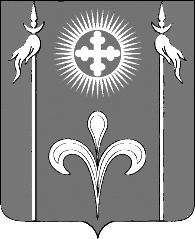 СОВЕТ СТАРОДЕРЕВЯНКОВСКОГО СЕЛЬСКОГО ПОСЕЛЕНИЯ КАНЕВСКОГО РАЙОНАРЕШЕНИЕот                                                                                                                          № ст-ца СтародеревянковскаяО внесении изменений в решение Совета Стародеревянковского сельского поселения Каневского района № 109 от 27 июля 2021 года «Об утверждении Положения о муниципальной службе в администрации Стародеревянковского сельского поселения Каневского района»В соответствии с Федеральным законом от 12.12.2023 N 594-ФЗ "О внесении изменений в статью 12 Федерального закона "О системе государственной службы Российской Федерации" и отдельные законодательные акты Российской Федерации", в целях приведения в соответствие с действующим законодательством, Совет Стародеревянковского сельского поселения Каневского района, р е ш и л:1. Внести в Положение о муниципальной службе в администрации Стародеревянковского сельского поселения Каневского района (далее по тексту - Положение), утвержденное решением Совета Стародеревянковского сельского поселения Каневского района № 109 от 27 июля 2021 года (далее по тексту – Решение) следующие изменения:1.1. Пункт 2.1. статьи 2 главы III дополнить подпунктом 12 следующего содержания:«12) сообщать в письменной форме представителю нанимателя (работодателю) о ставших ему известными изменениях сведений, содержащихся в анкете, предусмотренной статьей 15.2 Федеральный закон от 02.03.2007 N 25-ФЗ "О муниципальной службе в Российской Федерации", за исключением сведений, изменение которых произошло по решению представителя нанимателя (работодателя) (далее - сведения, содержащиеся в анкете).».1.2. Подпункт 8 пункта 3.1. статьи 3 главы III изложить в следующей редакции:«8) представления при поступлении на муниципальную службу и (или) в период ее прохождения подложных документов и (или) заведомо ложных сведений, подтверждающих соблюдение ограничений, запретов и требований, нарушение которых препятствует замещению должности муниципальной службы, либо непредставления документов и (или) сведений, свидетельствующих о несоблюдении ограничений, запретов и требований, нарушение которых препятствует замещению должности муниципальной службы;». 	1.3. Главу III дополнить статьей 10 «Представление анкеты, сообщение об изменении сведений, содержащихся в анкете, и проверка таких сведений» следующего содержания:«10. Представление анкеты, сообщение об изменении сведений, содержащихся в анкете, и проверка таких сведений	1.  Гражданин при поступлении на муниципальную службу представляет анкету.	2. Муниципальный служащий сообщает в письменной форме представителю нанимателя (работодателю) о ставших ему известными изменениях сведений, содержащихся в анкете.	3. Форма анкеты, в том числе перечень включаемых в нее сведений, порядок и сроки их актуализации устанавливаются Президентом Российской Федерации.	4.  Сведения, содержащиеся в анкете, могут быть проверены по решению представителя нанимателя (работодателя) или уполномоченного им лица. Проверка сведений, содержащихся в анкете, осуществляется кадровой службой муниципального органа путем направления в органы публичной власти и организации, обладающие соответствующей информацией, запросов в письменной форме, в том числе посредством государственных информационных систем. Органы публичной власти и организации, обладающие соответствующей информацией, обязаны предоставить запрашиваемую информацию не позднее одного месяца со дня получения указанного запроса.».	2. Контроль за выполнением настоящего решения возложить на комиссию по социальным вопросам Совета Стародеревянковского сельского поселения Каневского района.	3. Решение вступает в силу со дня его официального обнародования, но не ранее 12 марта 2024 г.Глава Стародеревянковскогосельского поселения Каневского района                                             С.А. ГопкалоПредседатель Совета Стародеревянковскогосельского поселения Каневского района                                                А.П. Ягнюк